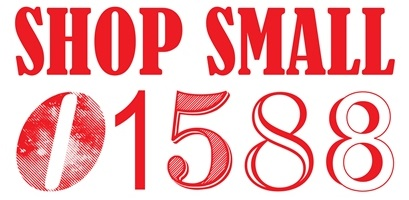 Shop Small Participant ApplicationShop Small is back now in its 8th year . This event is one of our favorites and has become a highlight for the town and community. Each year we thoughtfully plan the event and lay the foundation for another successful event. We invite you to participate by completing the application below.-------------------------------------------------------------------------------------detach and mail------------------------------------------------------------------------------------Date : Saturday November 27- Saturday December 4thTime: Your shop hoursCost :$65Location: Participating brick and mortar shops                    Application Deadline : 10/22/21Early Bird Special: $50 if received by 10/8/21Name _______________________________________________________________________________Business Name _______________________________________________________________________Business Address ______________________________________________________________________Shop Hours __________________________________________________________________________Email _______________________________________________________________________________Phone best # to reach you______________________________________________________________In Store promotional idea (List here exactly what you would like printed on our passport card)  PLEASE LIMIT to 50 CHARACTORS ________________________________________________________________________________________________________________________________________________________________________Mail or deliver completed application and payment to :Blackstone Valley Chamber of Commerce  670 Linwood Ave, #5 Linwood  Ma. 01588Payment Options: Checks payable to: Blackstone Valley Chamber of Commerce (Memo: Shop Small)or call office with credit information 508-234-9090 x100